【IoT活用で自社に合った「スマート製造」実現のための２日間集中実践講座】参 加 申 込 書E-Mail:innovation@ostec.or.jp またはFAX:06-6131-4754（大阪科学技術センター イノベーション推進室 篠崎宛）申込締切日：２０１９年５月３０日（木）まで※ご連絡頂いた個人情報は、本事業の運営・管理等に関するご連絡及び当財団の関連する事業等のご案内以外には使用致しません。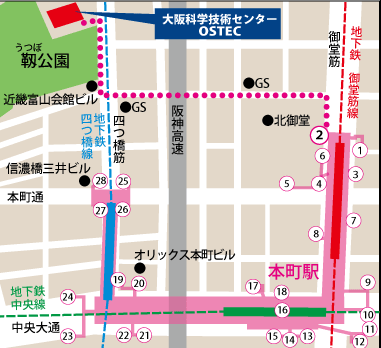 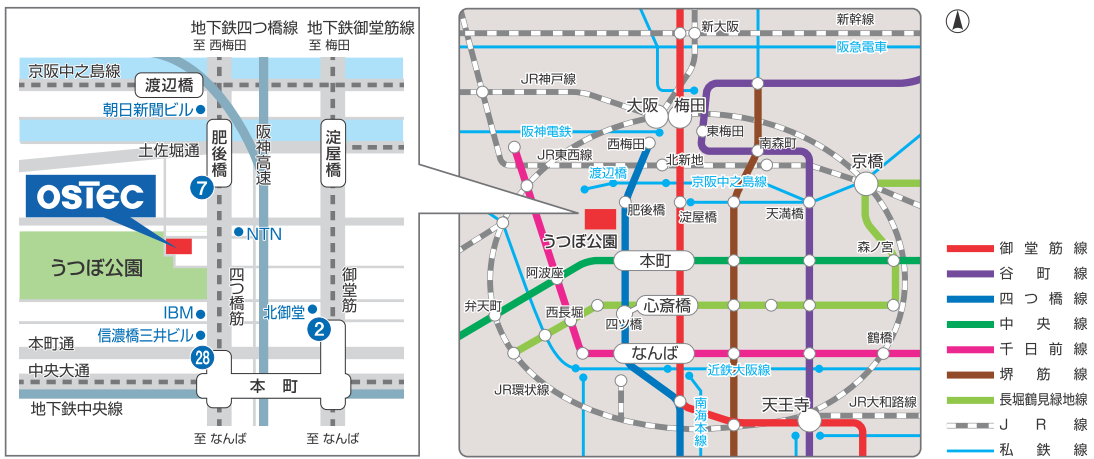 該当する方を〇で囲んで下さい。　　 ・第1期（2019年6月6日～7日）に参加します　　・第2期（2020年1月23日～24日）に参加します　　　該当する方を〇で囲んで下さい。　　 ・第1期（2019年6月6日～7日）に参加します　　・第2期（2020年1月23日～24日）に参加します　　　該当する方を〇で囲んで下さい。　　 ・第1期（2019年6月6日～7日）に参加します　　・第2期（2020年1月23日～24日）に参加します　　　機関名：機関名：機関名：所在地：〒ＴＥL：（　　　　）　　　　―　　　　　　　ＦＡＸ：（　　　　）　　　　―　　　所在地：〒ＴＥL：（　　　　）　　　　―　　　　　　　ＦＡＸ：（　　　　）　　　　―　　　所在地：〒ＴＥL：（　　　　）　　　　―　　　　　　　ＦＡＸ：（　　　　）　　　　―　　　氏　名所　属　・　役　職メールアドレス